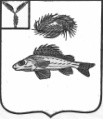 АДМИНИСТРАЦИЯДЕКАБРИСТСКОГО МУНИЦИПАЛЬНОГО ОБРАЗОВАНИЯЕРШОВСКОГО РАЙОНА САРАТОВСКОЙ ОБЛАСТИПОСТАНОВЛЕНИЕот 28.01.2019 г.									№ 10Об отмене постановления администрацииДекабристского муниципального образованияот 12.02.2013 № 7В соответствии с п. 8 ст. 16 Федерального закона от 22.11.1995 № 171-ФЗ «О государственном регулировании производства и оборота этилового спирта, алкогольной и спиртосодержащей продукции и об ограничении потребления (распития) алкогольной продукции», постановлением администрации Ершовского муниципального района Саратовской области от 15.08.2018 № 597 «О внесении изменений в постановление администрации ЕМР от 03.07.2013 № 1173», руководствуясь Уставом Декабристского муниципального образования, администрация Декабристского муниципального образования Ершовского муниципального районаПОСТАНОВЛЯЕТ:Признать утратившим силу постановление администрации Декабристского муниципального образования от 12.02.2013 № 7 «Об определении границ территорий для розничной продажи алкогольной продукции на территории Декабристского МО».Разместить настоящее решение на официальном сайте администрации Декабристского муниципального образования Ершовского муниципального района.Глава Декабристского МО						М.А. Полещук 